Form２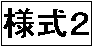  The  Endocrine Society Endocrine Journal Self-reported Potential Conflict of Interest Disclosure StatementAuthor’s name: 	_____________________________________________ Manuscript No.  _____________________________________________Manuscript Title:	                                                              Each author is required to complete and return this form to the corresponding author.The corresponding author should upload the forms online When submitting a manuscript to the Endocrine Journal, all authors are required to disclose any financial relationship (within the past three years) with a biotechnology manufacturer, a pharmaceutical company, or other commercial entity that has an interest in the subject matter or materials discussed in the manuscript. The matters requiring disclosure are outlined in the JSIM Conflict of Interest Policy (IV. Matters Requiring Disclosure). When your manuscript will be accepted for publication, all of the disclosures will appear in your article as “Conflict of Interest Statement” in Endocrine Journal as follows. Conflict of Interest StatementA (author name) serves as a consultant to Z (entity name); B’s spouse is chairman of Y; C received a research grant from X; D received lecture fees from V; E holds a patent on U; F has been reimbursed by T for attending several conferences; G received honoraria for writing promotional material for S; H has no conflict of interest.If you, your spouse, or other immediate family member, has any of the listed relationships with a commercial entity that has an interest in the subject matter in your manuscript, please refer it to the JSIM’s definition for potential conflict of interest which must be disclosed. And then, check the appropriate "Yes" box below and provide details.  If the listed relationship does not apply to you or your family member, check the appropriate "No" box. Personal Financial Interests* 1000 yen is #.## US$ (or #.## Euro) on MONTH DATE, YEAR. (Please show your rate.)Corresponding author’s signature:  ___________________________________________        Date of Completion:  ________________________All of the forms from each author need to be uploaded online or sent to editorial office, and submitted with the revised manuscript at the time of submission by the corresponding author.AreaNoIf Yes: Give name(s) of authors and commercial entity(ies) and use as much space as necessaryIf Yes: Give name(s) of authors and commercial entity(ies) and use as much space as necessaryEmployment/Leadership position/ Advisory role  (1,000,000 yen* or more)Stock ownership or options(Profit of 1,000,000 yen ormore/ownership of 5% or more of total shares)Patent royalties/licensing fees (1,000,000 yen or more)Honoraria (e.g. lecture fees) (500,000 yen or more)Fees for promotionalmaterials (e.g. manuscript fee)(500,000 yen or more)Research funding (e.g. clinical trial, contract and collaborative researches)(1,000,000 yen or more)Scholarship donation (1,000,000 yen or more)Others (e.g. trips, travel, or gifts, which are not related toresearch)(50,000 yen or more)